I. LISTENING :  (2.0 p)Part 1: Listen and choose the reason why the people have their opinions about things. (1.0p) 1. 	A. It’s too expensive. 	B. It’s how people learn about the universe. 	C. It’s not important. 2. 	A. They are too short. 	B. They interrupt his fabourite programs. 	C. They’re boring. 3. 	A. They encourage an interest in sports. 	B. They cost too much. 	C. Her country never wins. 4. 	A. They are dangerous. 	B. They are fun to play.	C. They raise moneyfor the city. Part 2: Listen and choose the words to fill in the blanks (1.0p)The universe never, ever ends. It is (5)___________ in size. It’s funny when (6)___________ say they want to unlock the secrets of the universe. That’s impossible. There are way too many secrets out there. The universe has given us an adjective in English that is misused. When we say something is (7)___________, it doesn’t make sense. That’s because we’re saying it takes place or happens all around the universe, when in fact, it only happens on (8)___________. II. LANGUAGE USE (3.0p)Part 1: Choose the word whose underlined part is pronounced differently (0.5p)1. A. stop 		B. effort 		C. convenient 	D. polluted2. A. trousers		B. house		C. blouse		D. thoughtPart 2:  Choose the best answer to complete the sentences (2.5p)3. Ha Long Bay, ______ is located in Quang Ninh, Vietnam, was listed as one of New Seven Wonders of the World. A. who		B. where		C. that 		D. which4. Let’s go for a long walk, ______?A. will we 		B. shall we 		C. don’t you 		D. do you5. Liz and Peter prepared all those biscuits, _______?A. did they		B. did she		C. didn’t they		D. didn’t she6. Lan is better cook than her mother, _______?A. is she 		B. isn't she 		C. are they 		D. aren’t they7. Despite the bad weather, he _______ get to school in time.A. could 		B. wasn’t able to	C. couldn’t 		D. was able to 8. His flight was in ______ around the Earth at the speed of more than 17,000 miles per hour.A. orbit 		B. travel 		C. circuit 		D. revolve9. The Great Pyramid of Giza was built to protect the burial _______ from the weather and from the thieves.A. boat		B. chamber		C. spiral ramp	D. blocks of stone	10. Neil Armstrong, an American _______, was the first man to step on the moon's surface.A. astronaut		B. astronomer 	C. scientist		D. inventor11. The Great Pyramid was only _______ in height in the nineteenth century AD.A. proposed 		B. promoted 		C. improved 		D. surpassed12. - Nam Tao: “_______ did it take to build the Great Pyramid of Giza?”       - Bac Dau: “Over a 20 - year period” A.  How long		B. How far		C. How many		D. How often III. READING (2.5p)Part 1: Choose the correct answer (0.75 p)1.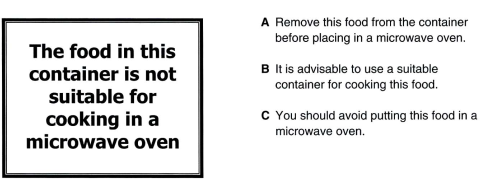 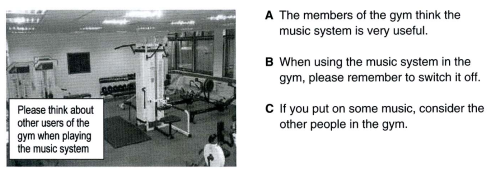 Part 2: Read the text and do the following tasks (1.75 p) 	The Taj Mahal, in India, is one of the most beautiful buildings in the world, built over 300 years ago by the Shah Jehan as a tomb for his wife. Shah Jehan loved his wife very much. He wanted the tomb to be perfect, that's why he did not care about the time and money. Bearing this thought in mind, he found the finest workmen in all Asia to work on the building. It took over seventeen thousand men over 20 years to complete it. In front of the main entrance to the building, there is a long narrow pool. If you look in this pool, you will see all the beauty of the Taj Mahal in the reflection from the water.Some people think the Taj Mahal is the most beautiful at sunset when the reflection of the building in the pool gleams like ruby. Others like it best at noon. Many think it is the most beautiful by moonlight, at nights when the moon is spending the night beside the pool. When morning comes and the Taj Mahal turns from silver to gold in the early sunshine, they go away, to return perhaps when the moon is full again.Choose the best answer A, B, C or D to the questions (1.25p)1. When was the Taj Mahal built?A. more than 300 years ago  B. about 300 years ago      C. 300 years ago  	D. over 300 years ago2. What shape is the visible moon when hundreds of people stay overnight outside the Taj Mahal? A. round 		B. half - round			C. oblong		D. crescent - shaped3. When does the Taj Mahal appear to have a reddish colour?A. in the early morning	B. at midday                 	C. at sunset		D. at night by moonlight4. How many man - years did it take to build the Taj Mahal?A. more than 340		B. more than 3,400  		C. more than 34,000	D. more than 340,0005. What relation was Shah Jehan to the person buried in the Taj Mahal?A. father		B. husband		C. son			D. wifeFill in with NO MORE THAN 3 words (0.5p)6 . The Taj Mahal was built over 300 years ago by the Shah Jehan in __________.7 . When morning comes and the Taj Mahal turns from ________in the early sunshine. IV. WRITING  (2.5p)Part 1: Rewritwe the following sentences using Double Passive (1p)1. People  report  that those animals are  vulnerable and endangered.   It is ____________________________________________________________. 2. People believe that her husband is a generous and romantic man.    Her husband ____________________________________________________. Part 2: Write a profile of the following astronaut, Valentina Tereshkova , based on given information. (1.5p)- Date of birth:  	March 6, 1937- Place of birth: 	Bolshoye Maslennikovo, Russia- Known as:       	The first woman to travel in space- Career:	+ 1945: start school + 1953: leave school to work in a textile plant+ June 16, 1963: be launched into space aboard Vostok 6, spend almost three days in space.+ November 1963: marry Andrian Nikolayev,  a cosmonaut.+ Now: become an important member of the Communist Party and a representative of the Soviet government.- Quote : "Once you have been in space, you appreciate how small and  fragile the Earth is".____ THE END ____ĐÁP ÁNI. LISTENINGPart 1: 1. B	 2.  B	 3.  A	 4.  C	 Part 2: 5. INFINITE6. SCIENTISTS7. UNIVERSAL8. EARTHII. LANGUAGE USEPart 1: 1. A 2. D Part 2:  3. D 4. B5. C6. B7. D8. A9. B10. A11. D12. A III. READINGPart 1: (0.75 p)1. C2. B3. CPart 2 : (1.75)1.  D2.  A 3.  C 4.  D5.  B6. India7. silver to gold IV. WRITING  (2.5p)Part 1: 0.5/each1. It is reported that those animals are vulnerable and endangered  . 2. Her husband is believed to be a generous and romantic man Part 2 : Mỗi câu đúng được 0.25p, form : 0.25pA. Use of English ( 10 marks)I. Choose the word that has the underlined part pronounced differently from that of the others by circling the letter A, B, C or D. 1.  A. introduced  	   B. added   	       C. participated    		D. appreciated2.  A. trends	   B. decisions	       C.  markets	          D. offersII. Mark the letter A, B, C, or D to indicate the correct answer to each of the following questions.3.  It was ___________1986 to 1992 that the Olympics were held every four years, except in 1916 and 1940 and 1944.       A. since	B. in	C. from	D. on4. Many species__________ in the 20th century.     A. become extinct		B. become extinction	     C. became extinct		D. became extinction5. The factory is fined for discharging dangerous chemicals into the river.     A. releasing	B. increasing	C. decreasing	D. keeping6. I don’t know how ________ my thanks to your kindness.     A. express	B. expressing	C. to express	D. expressed 7. When I came, they _____________chess.A. are playing	B. was playing	C. were playing	D. playing8. By the time we got to the theater, the movie__________, so we missed the first five minutes.A. had started	B. started	C. were starting	D. starts9. There are some other ____________that I indulge in for a while, but they are not as interesting as collecting coins.     A. hobbies	B. games	C. collectors	D. relaxation10. ___________is the sport of fighting with long thin swords. A. Basketball		B. Fencing		C. Hockey		   D. Wrestling11.  Neil Armstrong was the first man to _____ foot on the moon    A. try			B. let			C. put			    D. set12. That man, ________family is very poor, is standing in front of the hotel to ask for money.    A. whose			B. whom		C. who		D. that13. I have something interesting __________.     A. told you		B. to tell you		C. that tells you	D. telling you14. If there ________ the fridge, the food would spoil.     A. were			B. was			C. wasn’t		D. weren’t15. - "Do you mind if I use your bike?"  - "_________________."    A. Yes, It's my pleasure	B. No, I don't	C. No, you can use it. 	D. Yes, I do16. Linda: "Excuse me! Where's the post office?" Maria: "______."    A. I'm afraid not	B. Don't worry	C. Yes, I think so	D. It's over there17. We may have a lot of energy if we can make full use ________the energy from the sun.	A. from	B. on	C. in	D. of18. Dr Sales is the person _____. 	A. in that I don't have much confidence.	B. in whom I don't have much confidence	C. I don't have much confidence	D.  whom I don't have much confidence in himIII. Choose the underlined part (A, B, C or D) that needs correcting.19.  It was on his birthday that she present him a book.     A              B               C             D20.  I find it interesting to take part in social activities hold by the school.                 A     B                    C                                       DB. Writing: Rewrite sentences using the cues: ( 10 marks)1. “Get on with your work!” the boss said to me.  ........................................................................................................................................................2. The vegetables which are sold in this shop are grown without chemicals. (Reduce relative clause) …………………………………………………………………………………………………….3. The first thing that we should remember is that we don’t have enough money to carry out the project. (Reduce relative clause)…………………………………………………………………………………………………….4. It is believed that a buried treasure was hidden in the tomb. (Passive voice)…………………………………………………………………………………………………….5. My grandfather taught me how to collect books. (Cleft sentence)…………………………………………………………………………………………………….B. Reading: ( 10 marks)I. Read the following passage and mark the letter A, B, C, or D to indicate the correct word for each of the blanks.The growth of cities and the (1)____________of industries in the nineteenth and twentieth centuries brought increasing pollution of the rivers and waterways. As a consequence, water purification treatments (2)_________become more and more important as a means of providing safe(3)__________. 	The most widely used method of water purification is water filtration plants (4)________ remove impurities from the water by passing it (5)__________sand, and in some systems, treating the water with elements such as chlorine.1. A. develop			B. developing		C. developed		D. development2. A. have			B. has			C. had			D. having3. A. food			B. water		C. vegetables		D. rice4. A. where			B. who			C. whose		D. which5. A. through			B. to			C. on			D. withII. Read the following passage and then answer the questions.	There are few hobbies, which are so absorbing as fishing. People say that old men only seek fishing when they feel lonely. I don’t agree. After all I am not old, still I have so much liking for fishing.	My school work stands in my way, so I could find time for going fishing only on weekends. During holidays, of course, when the weather is fine nothing pleases me more than fishing. I have a special hat, a small fishing basket and my favourite fishing rod. I purchase the necessary worms from the market and put them in the basket. Usually I start after breakfast. I leave work at home that I will return only after evening. Taking my coffee flask, and a few slices of bread, I walk off. My favourite fishing ground lies some two kilometers away from my house.	Once I reach the place, I sit comfortably on the bank of the stream with reeds all around me. Fixing the worm to the hook, I throw the line into the water. It requires a lot of concentration to have en eyes on the plumb. Sometimes I succeed in landing one or two gold fish. Sometimes I wait for a long day, before I could catch even a small fish. But that does not detract me from going fishing.	Sometimes I while away the slowly moving time by singing some popular hits. I feel that I am the monarch of all I survey. There is nothing to win and there is not much to lose. There is nobody to conserve and only nature keeps company. So one feels as though one is Yogi. I enjoy the ripples in the water. I enjoy the shoals of fish. I take pleasure in seeing the king fisher. Now and then I may be rewarded with the music of bird. In short, for those who can temperamentally enjoy loneliness, there is nothing fishing. Questions:1. What is the writer’s most favourite hobby?………………………………………………………………………………………………… 2. Is he able to go fishing on Sundays ?…………………………………………………………………………………………………3. Where is his favourite fishing ground?…………………………………………………………………………………………………4. Why does the writer feel that he is the monarch of all his survey?…………………………………………………………………………………………………5. What does he enjoy?…………………………………………………………………………………………………                                                               The end ĐÁP ÁNI. Choose the word that has the underlined part pronounced differently from that of the others by circling the letter A, B, C or D.1.  A. introduced  	   B. added   	       C. participated    		D. appreciated2.  A. trends	   B. decisions	       C.  markets	          D. offersII. Mark the letter A, B, C, or D to indicate the correct answer to each of the following questions.3.  It was ___________1986 to 1992 that the Olympics were held every four years, except in 1916 and 1940 and 1944. A. since	B. in	C. from	D. on4. Many species__________ in the 20th century.     A. become extinct	B. become extinction	C. became extinct		D. became extinction5. The factory is fined for discharging dangerous chemicals into the river.     A. releasing	B. increasing	C. decreasing	D. keeping6. I don’t know how ________ my thanks to your kindness.     A. express	B. expressing	C. to express	D. expressed 7. When I came, they _____________chess.A. are playing	B. was playing	C. were playing	D. playing8. By the time we got to the theater, the movie__________, so we missed the first five minutes.A. had started	B. started	C. were starting	D. starts9. There are some other ____________that I indulge in for a while, but they are not as interesting as collecting coins.    A. hobbies	B. games	C. collectors	D. relaxation10. ___________is the sport of fighting with long thin swords. A. Basketball		B. Fencing		C. Hockey		D. Wrestling11.  Neil Armstrong was the first man to _____ foot on the moon    A. try			B. let			C. put			D. set12. That man, ________family is very poor, is standing in front of the hotel to ask for money.    A. whose			B. whom		C. who		D. that13. I have something interesting __________.     A. told you			B. to tell you		C. that tells you	D. telling you14. If there ________ the fridge, the food would spoil.     A. were			B. was			C. wasn’t		D. weren’t15. - "Do you mind if I use your bike?"  - "_________________."    A. Yes, It's my pleasure	B. No, I don't	C. No, you can use it. 	D. Yes, I do16. Linda: "Excuse me! Where's the post office?" Maria: "______."    A. I'm afraid not	B. Don't worry	C. Yes, I think so	D. It's over there17. We may have a lot of energy if we can make full use ________the energy from the sun.	A. from	B. on	C. in		D. of18. Dr Sales is the person _____. 	A. in that I don't have much confidence.	B. in whom I don't have much confidence	C. I don't have much confidence	D.  whom I don't have much confidence in him	III. Choose the underlined part (A, B, C or D) that needs correcting.19.  It was on his birthday that she present him a book. (presented)    A              B               C             D20.  I find it interesting to take part in social activities hold by the school.                 A       B                    C                                      DIV. Rewrite sentences using the cues:1. “Get on with your work!” the boss said to me.  The boss told me to get on with my work.2. The vegetables which are sold in this shop are grown without chemicals. (Reduce relative clause) The vegetables sold in this shop are grown without chemicals.3. The first thing that we should remember is that we don’t have enough money to carry out the project. (Reduce relative clause) The first thing to remember is that we don’t have enough money to carry out the project.4. It is believed that a buried treasure was hidden in the tomb. (Passive voice)A buried treasure is believed to have been hidden in the tomb.5. My grandfather taught me how to collect books. (Cleft sentence)It was my grandfather who / that taught me how to collect books.V. Reading:1. Read the following passage and mark the letter A, B, C, or D to indicate the correct word for each of the blanks.The growth of cities and the (1)____________of industries in the nineteenth and twentieth centuries brought increasing pollution of the rivers and waterways. As a consequence, water purification treatments (2)_________become more and more important as a means of providing safe(3)__________. 	The most widely used method of water purification is water filtration plants (4)________ remove impurities from the water by passing it (5)__________sand, and in some systems, treating the water with elements such as chlorine.1. A. develop			B. developing		C. developed		D. development2. A. have			B. has			C. had			D. having3. A. food			B. water		C. vegetables		D. rice4. A. where			B. who			C. whose		D. which5. A. through			B. to			C. on			D. with2. Read the following passage and then answer the questions.	There are few hobbies, which are so absorbing as fishing. People say that old men only seek fishing when they feel lonely. I don’t agree. After all I am not old , still I have so much liking for fishing.	My school work stands in my way, so I could find time for going fishing only on weekends. During holidays, of course, when the weather is fine nothing pleases me more than fishing. I have a special hat, a small fishing basket and my favourite fishing rod. I purchase the necessary worms from the market and put them in the basket. Usually I start after breakfast. I leave work at home that I will return only after evening. Taking my coffee flask, and a few slices of bread, I walk off. My favourite fishing ground lies some two kilometers away from my house.	Once I reach the place, I sit comfortably on the bank of the stream with reeds all around me. Fixing the worm to the hook, I throw the line into the water. It requires a lot of concentration to have en eyes on the plumb. Sometimes I succeed in landing one or two gold fish. Sometimes I wait for a long day, before I could catch even a small fish. But that does not detract me from going fishing.	Sometimes I while away the slowly moving time by singing some popular hits. I feel that I am the monarch of all I survey. There is nothing to win and there is not much to lose. There is nobody to conserve and only nature keeps company. So one feels as though one is Yogi. I enjoy the ripples in the water. I enjoy the shoals of fish. I take pleasure in seeing the king fisher. Now and then I may be rewarded with the music of bird. In short, for those who can temperamentally enjoy loneliness, there is nothing fishing. Questions:1. What is the writer’s most favourite hobby? His most favourite hobby is fishing.2. Is he able to go fishing on Sundays ? Yes, he is.3. Where is his favourite fishing ground?His favourite fishing ground lies some two kilometers away from his house.4. Why does the writer feel that he is the monarch of all his survey?Because for him, there is nothing to win and there is not much to lose.5. What does he enjoy?He enjoys the shoals of fish. He takes pleasure in seeing the king fisher. Now and then he may be rewarded with the music of bird.A. USE OF ENGLISH (10 marks) Circle letter A, B, C or D to indicate the word whose underlined part is pronounced differently from the other three in each group.1. A. equipped	B. delivered	C. transferred	D. received2. A. sweater	B. answer 	C. swim	D. switch Circle letter A, B, C or D to indicate the word which has different stress position from the other three in each group.3. A. advance	B. gymnasium	C. solidarity	D. variety4. A. forest	B. water	C. industry 	D. destroy Choose the one word or phrase – A, B, C or D - that best completes the sentences or substitutes for the underlined word or phrase.5. I had forgotten all about it because I had been so __________ with other things.	A. occupied	B. interested	C. accomplished	D. successful6. On some special occasions, people often march and demonstrate to show their _________.	A. nation	B. event	C. culture	D. solidarity7. ____________energy sources include water and wind power.A. Environmentally friendly				B. Friendly environment 		C. Environmental friendly 				D. Friendly environmental 8. Oil spills are having a devastating effect on coral reefs in the ocean.	A. powerful	B. significant	C. disastrous	D. detectable9. Fax transmission has now become a cheap and _______ way to transmit texts and graphics over distance.	A. inconvenient	B. convenient 	C. uncomfortable	D. comfortable10. We are proud of our _____________ staff, who are always friendly and efficient.	A. well-done	B. well-appointed	C. well-behaved	D. well-trained11. Nowadays, people are destroying the environment by adding __________ to it.A. pollutants	B. pollutions	C. pollutant	D. pollutes12. Increased consumption will lead to faster _________ of our natural resources.	A. exhaust	B. exhausting	C. exhaustion	D. exhaustive13. ______ can help an athlete to improve the strength of muscles and the appearance of the body.	A. Shooting	B. Weightlifting 	C. Table tennis	D. Playing chess14. My mother is a famous singer and my father is an ___________ guitarist.	A. accomplishing	B. accomplish 	C. accomplished	D. accomplishment15. I wish to see the factory ______________ your father used to work in.	A. where	B. which	C. in which	D. in where16. The government should do more to protect rare animals ____________ being extinct.	A. from	B. for	C. away	D. into17. The gentleman _____________ gave him the picture was his old teacher.	A. whom	B. who	C. whose	D. which18. The amount of solar energy that reaches the earth depends _________the atmosphere.	A. in	B. up	C. at	D. on Circle letter A, B, C or D to indicate the part that needs correcting.19. A dam is wall building across river to stop the river’s flow and collect the water.	A. building	B. to stop	C. flow	D. and                                   20. This class is only for people who’s first language is not Chinese.	A. is	B. for	C. who’s	D. is notB. READING (10 marks)I. Read the passage carefully and answer the following questions. (5 marks)I like to be near water – sea, lake or river. That I probably because I was born in a village by the sea, and I have lived most of my life close to water. When I am in some place which is far from lake, river and sea, I am restless and I always feel that there is something missing, even though it is sometimes hard for me to decide what it is.Of course, the sports I like are the ones which need water – sailing, rowing and swimming. It is possible to swim in small swimming pools, but rowing and sailing are impossible without a lot of water. Rowing is best in a river and sailing on the sea or a big lake, but one can do some sailing on a river and one can certainly row on a lake or the sea when the weather is good.Of the three sports – swimming, rowing and sailing – I like rowing best because it is the easiest to continue during the winter, when the water is too cold for comfortable swimming and the sea is often too rough for sailing. Even on the coldest day one row, only ice on the water or thick fog can stop one. Sometimes it is so cold when I go out rowing that drop of water freeze wherever they fall. In such weather, it is not very pleasant to swim as one cannot stay in the water very long. However, when is rowing, one gets warmer the longer one goes on. Answer the following questions.1. How does the writer feel when he is in some place which is not near the water?→ …………………………………………………………………………………………2. What type of sport does the writer like?→ …………………………………………………………………………………………3. Why are swimming and sailing not easy sports to continue in winter?→ ……………………………………………………………………………………………………………………………………………………………………………………….4. Is it unpleasant to swim in cold water?→ …………………………………………………………………………………………II. Circle letter A, B, C or D to indicate the answer that best fits each blank in the passage. (5 marks)After World War II, a number of Asian countries became (1) …………………. Many of the new independent Asian countries wanted to use a new type of competition where Asian dominance should not be shown by violence and should be strengthened by mutual understanding. In August 1948, (2) …………………. the 14th Olympic Game in London, India representative Guru Dutt Sondhi proposed to sports leaders of the Asian teams the idea of having (3) ………………………. about holding the Asian Games. They agreed to form the Asian Athletic Federation. A preparatory was set up to draft the charter for the Asian amateur athletic federation. In February, 1949, the Asian athletic federation was (4) …………………… and used the name Asian Games Federation. It was formed and used the name Asian Games Federation. It was decided to hold the first Asian Games in 1951 in New Delhi the capital of India. They added that the Asian Games would be regularly held once every four years.1. A. independent		B. independence	C. dependent		D. dependence2. A. among			B. during		C. through			D. over3. A. participation		B. competition	C. discussions		D. federation4. A. held			B. formed		C. showed			D. establishedC. WRITING (10 marks)Complete the second sentence so that it has similar meaning to the first one, using or basing on suggestion.1. When I looked through the window, I saw a girl. Her beauty took my breath away. (whose) When …………………………………………………………………………………2. We didn't hear the window break. We didn't hear the thief come in. (neither…..….nor) We ……………………………………………………………………………………… 3. The teacher gave each of us two exercise books. (Cleft sentence in Passive Voice) It …………………………………………………………………………………………4. I haven’t met a serious forest fire before. (ever) This is ……………………………………………………………………………………5. The robbers made the bank manager hand over the money. (to) The bank manager ……………………………………………………………………….The endĐÁP ÁNTHE SECOND- SEMESTER EXAMINATION – GRADE 11A. USE OF ENGLISH (10 marks)1. A. equipped	2. B. answer 	3.C. solidarity	4. D. destroy5.A. occupied	6.D. solidarity	7. A. Environmentally friendly	8. C. disastrous	9. B. convenient 	10.D. well-trained11. A. pollutants	12.C. exhaustion	13.B. Weightlifting 	14.C. accomplished	15.B. which	16.A. from	17.B. who			18. D. on		19. A. building	20.C. who’s	B. READING (10 marks)I. Answering questions. (5 marks)1. → He always feels that there is something missing.2. → Water sports./ Aquatic sports.3. → Because the water is too cold for comfortable swimming and the sea is often too rough for sailing in winter.4. → Yes, it is.II. Filling blank. (5 marks)1. A. independent		2. B. during			3. C. discussions		4. B. formedC. WRITING (10 marks)1. When I looked through the window, I saw a girl whose beauty took my breath away. 2.  We heard neither the window break nor the thief come in. 3.  It was two exercise books that were given to each of us by the teacher.4.  This is the first time I have ever met a serious forest fire.5.  The bank manager was made to hand over the money by the robbers.I. USE OF ENGLISH (10ms)Choose the words that has the underlined part pronounced differently from that of the others.a. sun 			b. solar 		c. safe 			d. surea. practised 		b. stamped 		c. indulged 		d. accomplishedChoose the word or phrase - a, b, c or d that best completes the sentence or substitutes for the underlined word or phrase.Solar energy is not only plentiful and infinite but also clean and safe.a. boundless 		b. unlimited 		c. uncountable 	d. inflexibleHe wasn't able to cope _____ the stresses and strains of the job.a. with 			b. to 			c. in 			d. onA nuclear reactor releases ______ which is dangerous to the environment.a. radiation 		b. heat 		c. energy 			d. carbon dioxideMy parents lent me the money. _____, I couldn't have afforded the trip.a. Only if 			b. Otherwise 		c. However 		d. ThereforeMy English teacher, Mrs. Brookes, was someone ... I had great respect.a. that 			b. whom  		c. for who 		d. for whomThomas studied not only painting ____ anatomy when he was training to become an artist.a. moreover 		b. but also 		c. as well 			d. andAll fossil fuels are ______ resources that cannot be replaced after use.a. unlimited 		b. renewable 		c. non-renewable 		d. availableWe are proud of our ______ staff, who are always friendly and efficient.a. well-trained      	b. well-appointed    	 	c. well-behaved    	 	d. well-doneThe World Cup is a football ______ which is open to all countries.a. participation  		b. involvement 	c. occasion 			d. competition It was in 1790 _____ the capital of South Carolina was moved from Charleston to Columbia.a. when			b. in which		c. that				d. the time Discovered in large quantities in the Middle East, oil became known as black gold_______ the large profit it brought. a. because			b. because of		c. despite			d. althoughThe health of our children is being ______ by exhaust fumes.a. danger 			b. endanger 		c. dangerous 			d. endangeredWhat exactly is the influence of air pollution ______ human beings?a. to 			b. with 		c. on  				d. forRecently the Asian Games has increased in ______.a. popularity		 b. popularizing 	c. popular			d. popularlyThe singer was _____ on the piano by her sister. a. played 			b. performed 		c. accompanied 		d. helpedPost office is a place ______ you can buy stamps, mail letters and packages, and receive mail.a. that 			b. in which 		c. in where 			d. whichCompleted in 1756, Nassau Hall is the oldest building now __ on the campus of Princeton University.a. standing 		b. it stands  		c. has stood  			d. stoodCoal was the first fuel ...... to power machinery.a. is used 		b. using  			c. to use   			d. to be usedII. READING (10ms)A. Choose the one option A – B – C or D that best fits each of the numbered blank. Before the telephone invented by Alexander Graham Bell in 1876, it was hard (1) ………….. people to communicate over long distances. They wrote letters to each other. It could take days or even weeks for letters to be (2)………………….. Then people learned how (3)……………… telegraph messages. The messages traveled as electric signals that represented a code of dots and dashes. An operator on the other end converted the dots and dashes into a regular message. Bell’s first telephone call went over the same wires used for telegraph messages. As the telephone became (4)…………………. and more popular, it largely replaced the telegraph. Today, our huge telephone network does many things besides carrying telephone calls. It sends copies of letters and pictures from one machine to another, called a (5)……………….. machine.1. a. for	b. to	c. with		d. among2. a. seen	b. arrived	c. coming		d. delivered3. a. to call	b. to send	c. to see		d. to leave4. a. more	b. less	c. better		d. much5. a. printing	b. phone	c. fax		d. telegraphB. Read the passage carefully and answer the questions. The search for alternative sources of energy has led in various directions. Many communities are burning garbage and other biological waste products to produce electricity- Converting waste products to gases or oil is also an efficient way to dispose of wastes. Experimental work is being done to derive synthetic fuels from coal, oil shale, and coal tars. But to date, that process has proven expensive. Other experiments are underway to harness power with giant windmills. Geothermal power is also being tested. Some experts expect utility companies to revive hydroelectric power derived from streams and rivers. Fifty years ago hydroelectric power provided one third of the electricity used in the United States, but to day it supplies only 4 percent. The oceans are another potential source of energy. Scientists are studying ways to convert the energy of ocean currents, tides, and waves to electricity. Experiments are also underway to make use of temperature differences in ocean water to produce energy.Are people in all the world burning garbage to produce electricity?…………………………………………………………………………………………………….How much electricity does hydroelectric power provide used in the United States today?…………………………………………………………………………………………………….Which are mentioned in the passage as the alternative sources of energy?…………………………………………………………………………………………………….According to the author, what is the impracticability of using coal, oil shale and coal tars as sources of energy due to?…………………………………………………………………………………………………….What are scientists doing to produce energy from the oceans?……………………………………………………………………………………………………..III. WRITING (10ms) 	Writing a paragraph about your hobby. (In about 100-120 words)……………………………………………………………………………………………………………………………………………………………………………………………………………………………………………………………………………………………………………………………………………………………………………………………………………………………………………………………………………………………………………………………………………………………………………………………………………………………………………………………………………………………………………………………………………………………………………………………………………………………………………………………………………………………………………………………………………………………………………………………………………………………………………………………………………………………………………………………………………………………….………………………………………………………………………………………………………………………………………………………………………………………………………………………………					                    - The end –ĐÁP ÁNI. USE OF ENGLISH (10ms)Choose the words that has the underlined part pronounced differently from that of the others.a. sun 			b. solar 			c. safe 			d. surea. practised 		b. stamped 			c. indulged 			d. accomplishedChoose the word or phrase - a, b, c or d that best completes the sentence or substitutes for the underlined word or phrase.Solar energy is not only plentiful and infinite but also clean and safe.a. boundless 		b. unlimited 			c. uncountable 		d. inflexibleHe wasn't able to cope _____ the stresses and strains of the job.a. with 			b. to 				c. in 				d. onA nuclear reactor releases ______ which is dangerous to the environment.a. radiation 		b. heat 			c. energy 			d. carbon dioxideMy parents lent me the money. _____, I couldn't have afforded the trip.a. Only if 			b. Otherwise 		c. However 			d. ThereforeMy English teacher, Mrs. Brookes, was someone ... I had great respect.a. that 			b. whom  			c. for who 			d. for whomThomas studied not only painting ____ anatomy when he was training to become an artist.a. moreover 		b. but also 			c. as well 			d. andAll fossil fuels are ______ resources that cannot be replaced after use.a. unlimited 		b. renewable 			c. non-renewable 		d. availableWe are proud of our ______ staff, who are always friendly and efficient.a. well-trained      	b. well-appointed    	 	c. well-behaved    	 	d. well-doneThe World Cup is a football ______ which is open to all countries.a. participation  		b. involvement 		c. occasion 			d. competition It was in 1790 ___________ the capital of  was moved from  to .a. when			b. in which			c. that				d. the time Discovered in large quantities in the , oil became known as black gold_______ the large profit it brought. a. because			b. because of			c. despite			d. althoughThe health of our children is being ______ by exhaust fumes.a. danger 			b. endanger 			c. dangerous 			d. endangeredWhat exactly is the influence of air pollution ______ human beings?a. to 			b. with 			c. on  				d. forRecently the Asian Games has increased in ______.a. popularity		 b. popularizing 		c. popular			d. popularlyThe singer was _____ on the piano by her sister. a. played 			b. performed 			c. accompanied 		d. helpedPost office is a place ______ you can buy stamps, mail letters and packages, and receive mail.a. that 			b. in which 			c. in where 			d. whichCompleted in 1756, Nassau Hall is the oldest building now ______ on the campus of . .a. standing 		b. it stands  			c. has stood  			d. stoodCoal was the first fuel ...... to power machinery.a. is used 		b. using  			c. to use   			d. to be usedII. Reading (10ms)A. Choose the one option A – B – C or D that best fits each of the numbered blank. Before the telephone invented by Alexander Graham Bell in 1876, it was hard (1) ………….. people to communicate over long distances. They wrote letters to each other. It could take days or even weeks for letters to be (2)………………….. Then people learned how (3)……………… telegraph messages. The messages traveled as electric signals that represented a code of dots and dashes. An operator on the other end converted the dots and dashes into a regular message. ’s first telephone call went over the same wires used for telegraph messages. As the telephone became (4)…………………. and more popular, it largely replaced the telegraph. Today, our huge telephone network does many things besides carrying telephone calls. It sends copies of letters and pictures from one machine to another, called a (5)……………….. machine.1. a. for	b. to	c. with		d. among2. a. seen	b. arrived	c. coming		d. delivered3. a. to call	b. to send	c. to see		d. to leave4. a. more	b. less	c. better		d. much5. a. printing	b. phone	c. fax		d. telegraphB. Read the passage carefully and answer the questions. The search for alternative sources of energy has led in various directions. Many communities are burning garbage and other biological waste products to produce electricity- Converting waste products to gases or oil is also an efficient way to dispose of wastes. Experimental work is being done to derive synthetic fuels from coal, oil shale, and coal tars. But to date, that process has proven expensive. Other experiments are underway to harness power with giant windmills. Geothermal power is also being tested. Some experts expect utility companies to revive hydroelectric power derived from streams and rivers. Fifty years ago hydroelectric power provided one third of the electricity used in the , but to day it supplies only 4 percent. The oceans are another potential source of energy. Scientists are studying ways to convert the energy of ocean currents, tides, and waves to electricity. Experiments are also underway to make use of temperature differences in ocean water to produce energy.Are people in all the world burning garbage to produce electricity?No, they aren’tHow much electricity does hydroelectric power provide used in the  today?Only 4 percentWhich are mentioned in the passage as the alternative sources of energy?They are burning garbage, geothermal power, synthetic fuels and oceansAccording to the author, what is the impracticability of using coal, oil shale and coal tars as sources of energy due to?They are expensiveWhat are scientists doing to produce energy from the oceans?They are making use of temperature differences in ocean water to produce energy III. WRITING (10ms) 	Writing a paragraph about your hobby. (In about 100-120 words)……………………………………………………………………………………………………………………………………………………………………………………………………………………………………………………………………………………………………………………………………………………………………………………………………………………………………………………					                                                                        - The end -A. USE OF ENGLISH (10 marks) Circle letter A, B, C or D to indicate the word whose underlined part is pronounced differently from the other three in each group.1. A. endangered 	B. decreased	C. influenced	D. established2. A. strength	B. event	C. athlete	D. wrestling Circle letter A, B, C or D to indicate the word which has different stress position from the other three in each group.3. A. potential	B. exhausted	C. pollution	D. infinite4. A. technology	B. distribution	C. delivery	D. facsimile Choose the one word or phrase – A, B, C or D - that best completes the sentences or substitutes for the underlined word or phrase.5. All post offices in Viet Nam are equipped with advanced ____________.	A. knowledge	B. machines	C. science	D. technology6. Many efforts have been made to protect __________ nature.	A. endangered	B. dangerous	C. endanger	D. danger7. All fossil fuels are ___________ resources that cannot be replaced after use.	A. unavailable	B. non-renewable	C. available	D. renewable8. The quiet country roads are ideal for cycling. The word “cycling” is closest in meaning to “________”.	A. driving a car		B. kicking a ball		C. riding a bicycle		D. playing football9. He is very good at __________ people singing with his guitar.	A. accompanying 	B. making	C. getting	D. having10. He keeps a lot of pictures and paintings. He is an art __________.	A. collection	B. collected	C. collecting	D. collector11. ____________ aren’t effective anymore because insects have become resistant to them.	A. Fertilizer	B. Pesticides	C. Herbicides	D. Composts12. EMS stand for __________.		A. Electronic Mail Service	B. Express Mail Service 	C. Economic Mail Service	D. Environment Management Service13. __________ energy uses natural sources of energy such as the sun, wind, or water for power and fuel, rather than oil, coal, or nuclear power.	A. Alternative	B. Solar	C. Hydropower	D. Electricity14. The Olympic Games is one of the biggest sporting ___________ all over the world.	A. problems	B. events	C. athletes	D. cultures	15. Sunday is the day _____________ we usually go fishing.	A. which	B. at which	C. to which	D. on which16. Human beings are responsible __________the changes in the environment.	A. from	B. for	C. away	D. into17. The newscaster ___________ I saw last weekend said something totally different.	A. which	B. whose	C. whom	D. to which18. I have not been very successful___________ playing the guitar.	A. at	B. for	C. to	D. in Circle letter A, B, C or D to indicate the part that needs correcting.19. Radio stations which broadcast only news first appears in the 1970s.	A. which	B. only news	C. appears	D. in the                                  20. It was at this shop where I bought a T-shirt three days ago.	A. was	B. where	C. a T-shirt	D. days agoB. READING (10 marks)I. Read the passage carefully and answer the following questions. (5 marks)I like to be near water – sea, lake or river. That I probably because I was born in a village by the sea, and I have lived most of my life close to water. When I am in some place which is far from lake, river and sea, I am restless and I always feel that there is something missing, even though it is sometimes hard for me to decide what it is.Of course, the sports I like are the ones which need water – sailing, rowing and swimming. It is possible to swim in small swimming pools, but rowing and sailing are impossible without a lot of water. Rowing is best in a river and sailing on the sea or a big lake, but one can do some sailing on a river and one can certainly row on a lake or the sea when the weather is good.Of the three sports – swimming, rowing and sailing – I like rowing best because it is the easiest to continue during the winter, when the water is too cold for comfortable swimming and the sea is often too rough for sailing. Even on the coldest day one row, only ice on the water or thick fog can stop one. Sometimes it is so cold when I go out rowing that drop of water freeze wherever they fall. In such weather, it is not very pleasant to swim as one cannot stay in the water very long. However, when is rowing, one gets warmer the longer one goes on. Answer the following questions.1. How does the writer feel when he is in some place which is not near the water?→ …………………………………………………………………………………………2. What type of sport does the writer like?→ …………………………………………………………………………………………3. Why are swimming and sailing not easy sports to continue in winter?→ ……………………………………………………………………………………………………………………………………………………………………………………….4. Is it unpleasant to swim in cold water?→ …………………………………………………………………………………………II. Circle letter A, B, C or D to indicate the answer that best fits each blank in the passage. (5 marks)Many people who live in countryside have to gather fuel wood. This (1) ……….… a lot of time. Moreover, it causes indoor air pollution because of heavy smoke. For many people living in rural areas in (2) ………………. countries of the world, biogas is the large energy resources available and costs almost nothing. The main use of biogas is for cooking and heating. As biogas is smoke-free, it helps solve the problem of indoor air pollution. (3) ………………, plant waste and animal manure cost almost nothing.The tendency to use renewable energy sources is on the increase when non-renewable ones are running out. In the near, people in the developing (4) ……………. may use wind or sea waves as the environment-friendly energy sources.1. A. takes			B. gets		C. has				D. have2. A. development		B. developing	C. develop			D. developed3. A. However		B. Nevertheless	C. Moreover			D. Therefore4. A. cities			B. countries		C. fields			D. industriesC. WRITING (10 marks)Complete the second sentence so that it has similar meaning to the first one, using or basing on suggestion.1. The neighbor makes a lot of noise walking around. His flat is above mine. (whose) The neighbor……………………………………………………………………………………………………………………………………………………………………..2. I suppose we could watch TV this evening or we could go out for a snack. (either…..or) I suppose ………………………………………………………………………………3. We can never find him at home for he is always on the move. (Cleft sentence in Passive Voice) It ……………………………………………………………………………………….4. She hasn’t phoned her younger brothers for a month. (was) The last time ………………………………………………………………………….5. The car breaks down so often because you don’t take good care of it. (took) If you ………………………………………………………………………………….The endĐÁP ÁNA. USE OF ENGLISH (10 marks)1. A. endangered	2. C. athlete	3. D. infinite	4. B. distribution	5. D. technology	6. A. endangered	7. B . non-renewable	8. C. riding a bicycle 	9. A. accompanying 	10. D. collector	11. B. Pesticide	12. B. Express Mail Service	13. A. Alternative	14.B. events	15. D. on which	16. B. for	17. C. whom	18. D.in	19. C. appears	20. B. where	B. READING (10 marks)I. Answering questions (5 marks)1. → He always feels that there is something missing.2. → Water sports./ Aquatic sports.3. → Because the water is too cold for comfortable swimming and the sea is often too rough for sailing in winter.4. → Yes, it is.II. Filling blank (5 marks) 1. A. takes		2. B. developing		3. C. Moreover		4. B. countriesC. WRITING (10 marks)1.  The neighbor whose flat is above mine makes a lot of noise walking around.2.  I suppose we could either watch TV this evening or go out for a snack.3.  It is he who/ that can never be found at home for he is always on the move.4.  The last time she phoned her younger brothers was a month ago.5.  If you took good care of the car, it wouldn’t break down so often.The endA. USE OF ENGLISH (10.0 marks)Circle the letter A, B, C, or D to indicate the word whose underlined part differs from the other three in pronunciation in each of the following questions.1/ A. fossil                                     B. solar                        C. geothermal              D. coexistCircle the letter A, B, C, or D to indicate the word that differs from the other three in the position of the primary stress in each of the following questions.2/ A. potential                               B. cosmonaut              C. official                    D. prohibitCircle the letter A, B, C, or D to indicate the correct answer to each of the following questions.3/ The World Wild Funds is working to protect and save the forests that are in ________ .A. encouragement                B. interest                        C. danger                         D. consequence4/ Increased consumption will lead to faster ________ of our natural resources.A. exhaustion                       B. exhausting                  C. exhaust                        D. exhaustive5/ At the Asian Games, friendship and ________are built and deepened.A. collaboration                    B. competition                 C. cooperation                 D. solidarity 6/ There are some hobbies that I ________ in for a while besides reading and collecting.A. occupy                             B.  indulge                       C. fascinate                      D. accomplish7/  The ________ of Gagarin’s flight attracted worldwide attention and made him a hero.A. successful                        B. successfully                C. success                        D. succeed8/ Unfortunately, the friend with ________ I intended to go on holiday to Side is ill, so I'll have to cancel my trip.A. whom                              B.  who                            C.  where                          D. that9/ The house ________ is situated in the city centre.A. in where we live              B. we have just bought   C. which                          D. which we live10/ Hamlet, ________ by Shakespeare sometime in the early 1600s, is among the classics.A. which written                  B. writing                        C. which wrote                D. written11/ I ________ able to play tennis since I ________ my arm.A. wasn't - had broken                                                 B. wasn't - broke             C. haven't been - broke                                                D. haven't been - had broken12/ Charlie Puth and Selena are talking about their summer plan.- Charlie Puth: “Would you like to join our volunteer group this summer?” - Selena: “________”A. Do you think I would?                                            B. I wouldn’t. Thank you.C. Yes, you’re a good friend.                                       D. Yes, I’d love to. Thanks.13/ It is the library ________ .A. that I often borrow books                                       B. that I often borrow books fromC. where I often borrow books from                           D. which I often borrow books14/ He has never been in France, ________?A. does he                            B. hasn’t he                     C. has he                          D. doesn’t heCircle the letter A, B, C, or D to indicate the word(s) CLOSEST in meaning to the underlined word(s) in each of the following questions.15/ Yuri Gagarin was really a well-known cosmonaut all over the world.A. policeman                        B. pilot                             C. astronaut                     D. film star           Circle the letter A, B, C, or D to indicate the sentence that is CLOSEST in meaning to the sentence given in each of the following questions.16/ The bag was heavy, so we could not take it with us.A. If had the bag not been heavy, we would have taken it with us.B. If the bag weren’t heavy, we would take it with us.C. Had the bag not been heavy, we would have taken it with us.D. Unless the hadn’t been heavy , we would have taken it with us.17/ The doctor said, “You really ought to rest for a few days, Jasmine!”A. Jasmine’s doctor insisted that she should rest for a few days.B. The doctor suggested that Jasmine should take a short rest.C. It is the doctor’s recommendation that Jasmine rested shortly.D. The doctor strongly advised Jasmine to take a few days’ rest.Circle the letter A, B, C, or D to indicate the word(s) OPPOSITE in meaning to the underlined word(s) in each of the following questions.18/ Training for the Olympics requires an enormous amount of work, athletes who want to compete must work extremely hard.A. very large                         B. unusual                        C. very common              D. small    Circle the letter A, B, C, or D to indicate the underlined part that needs correction in each of the following questions.19/ We went to Stan's holiday party last year, hadn't we?A. We                          B. Stan’s holiday party           C. hadn’t                     D. we20/ No one could ever accuse this government not of caring about the poor.A. accuse                                 B. not of caring           C. about                      D. the poorB. WRITING (10.0 marks)Complete the second sentence so that it has the same meaning as the first one.1/ Alice is my friends. Alice’s mother died in an accident last year.  (Relative pronoun)  _________________________________________________________________________________2/ New Year’s Day is the day. All family members gather and enjoy a family dinner on that day.(Relative pronoun / Relative adverb)  _________________________________________________________________________________3/ The first thing which you must do is to learn the new words in the reading. (Reducing relative clause)  _________________________________________________________________________________4/ My father gave me this story book as a birthday present. (Cleft sentence in passive)                                            It ________________________________________________________________________________5/ You don’t go to school, so the teacher phones your parents.If ________________________________________________________________________________C. READING (10.0 marks)I. Read the passage carefully and answer the following questions.    The scarcity of tigers and African elephants is more and more serious. They are endangered because poachers hunt them in order to sell tiger pelts and elephant ivory. At least 4,000 elephants are killed each year in order to meet the global demand for ivory, which is used to make carvings, jewelry and other products although it is illegal to sell ivory since 1989 anywhere.   “Americans should be aware that there is still a problem with elephant poaching and loss to the illegal ivory trade,” Ginette Hemley, Fund’s vice president for species conservation, told The Washington Post in September. And so our message is “Don’t buy  it ,  and don’t take that chance”.   A Wildlife Fund report states that the United States seized 8,300 illegal ivory items between 1995 and 2002. Each week there are about 1,000 ivory auctions, the report said.   As for tigers, their parts are used in traditional Chinese medicine. Tiger bones are used as a pain reliever in traditional medicine. Even tiger’s whiskers are sold because some people in Asia think they are a good-luck charm – like a rabbit’s foot in the United States. “Part of our job is education,” said Professor Dillon. “The other part is law enforcement. So we have more than one strategy.”1/ Is it legal to sell ivory since 1989 anywhere?  ________________________________________________________________________________2/ Why are tigers and African elephants endangered?  ________________________________________________________________________________________________________________________________________________________________3/ What does the word “it”  in line 7 refer to?  ________________________________________________________________________________4/ What does the Chinese use parts of the tiger for?  ________________________________________________________________________________5/ According to Professor Dillon, what two things do we need to solve the problem?  ________________________________________________________________________________II. Read the passage and circle the letter A, B, C, or D to indicate the word or phrase that best fits each of the numbered blanks.   The origins of the Olympic Games can be traced back to ancient Greece, to as far back as 776 B. C. It was a Greek tradition to (1) ________  athletic competitions every four years in honour of their gods or dead heroes.The prizes (2) ________ to the winners of each event in those days were a crown of olive and a palm branch. Although this may seem meaningless in modern times, the true prize lay in the honour of having won the event. The winners were given places of honour on public occasions. In some towns they even exempted (be free) from paying taxes.The first modern Olympic games were held (3) ________ Athens in 1896. Since then, nations from around the world have been meeting every four years to (4) ________ against one another. New Olympic records are set every time they meet. The only exception to this quadrennial event was in 1944, when the Olympic games were not held (5) ________ the Second World war.1/ A. take                    B. do                           C. hold                                    D. participate2/ A. given                  B. honored                  C. awarded                 D. offered3/ A. on                       B. in                            C. at                            D. since4/ A. help                    B. fight                        C. play                         D. compete     5/ A. because of          B. in spite of               C. although                 D. because--------- THE END ---------ĐÁP ÁNA. USE OF ENGLISH (10.0 marks)B. WRITING (10.0 marks)1/ Alice, whose mother died in an accident last year, is my friend.2/ New Year’s Day is the day when/ on which all family members gather and enjoy a family dinner.Or: New Year’s Day is the day which all family members gather and enjoy a family dinner on.3/ The first thing to do / for you to do is to learn the new words in the reading.4/ It was this story book that was given to me as a birthday present by my father.5/ If you went to school, the teacher wouldn’t phone your parents.C. READING (10.0 marks)I. Read the passage carefully and answer the following questions.1/ No, it isn’t.2/ Because poachers hunt them in order to sell tiger pelts and elephant ivory.3/ “it” in line7 refers to “elephant ivory”./ It refers to “elphant ivory”./ “elephant ivory”. 4/ The Chinese / They use parts of the tiger for as traditional medicine.5/ We need education and law enforcement.Or:  We need education and law enforcement to solve the problem.Or: According to Professor Dillon, we need education and law enforcement to solve the problem.II. Read the passage and circle the letter A, B, C, or D to indicate the word or phrase that best fits each of the numbered blanks.1/ C                2/ C                3/ B                4/ D                5/ Awww.thuvienhoclieu.comĐỀ 1ĐỀ THI THỬ HỌC KỲ II Môn: TIẾNG ANH 11Thời gian: 45 phútUNIVERSAL      SCIENTISTS 	     SPACE	  UNIVERSE	         INFINITE              EARTH 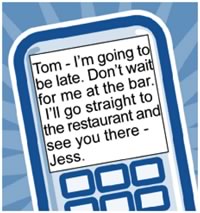 2. What does this message say? A. Jess will meet Tom at the bar. B. Tom should go to the restaurant without Jess. C. Jess can’t go to the restaurant. She will meet Tom at the bar.3. 3. www.thuvienhoclieu.comĐỀ 12ĐỀ THI THỬ HỌC KỲ II Môn: TIẾNG ANH 11Thời gian: 45 phútwww.thuvienhoclieu.comĐỀ 3ĐỀ THI THỬ HỌC KỲ II Môn: TIẾNG ANH 11Thời gian: 45 phútwww.thuvienhoclieu.comĐỀ 4ĐỀ THI THỬ HỌC KỲ II Môn: TIẾNG ANH 11Thời gian: 45 phútwww.thuvienhoclieu.comĐỀ 5ĐỀ THI THỬ HỌC KỲ II Môn: TIẾNG ANH 11Thời gian: 45 phútwww.thuvienhoclieu.comĐỀ 6ĐỀ THI THỬ HỌC KỲ II Môn: TIẾNG ANH 11Thời gian: 45 phút1. A6. B11. C16. C2. B7. C12. D17. D3. C8. A13. B18. D4. A9. B14. C19. C5. D10. D15. C20. B